Beat That!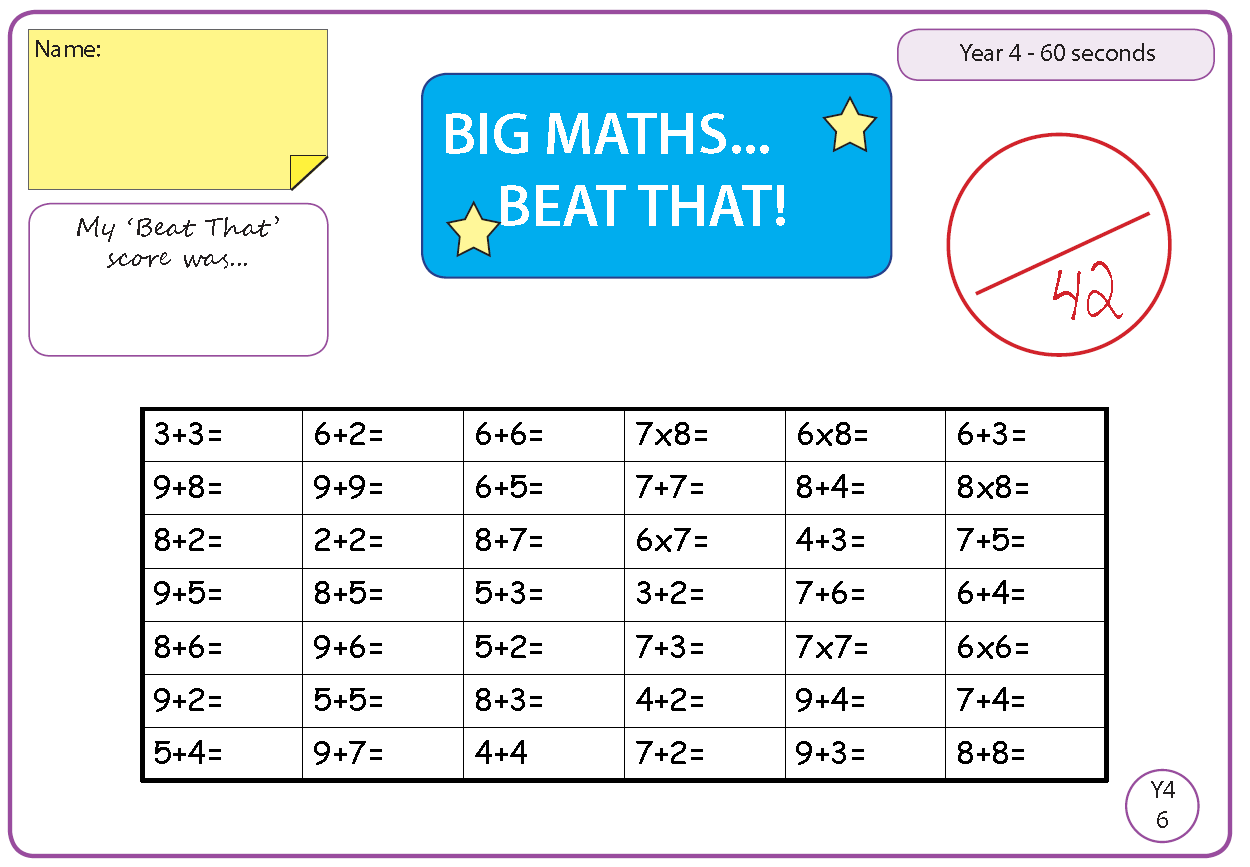 Beat That!Beat That!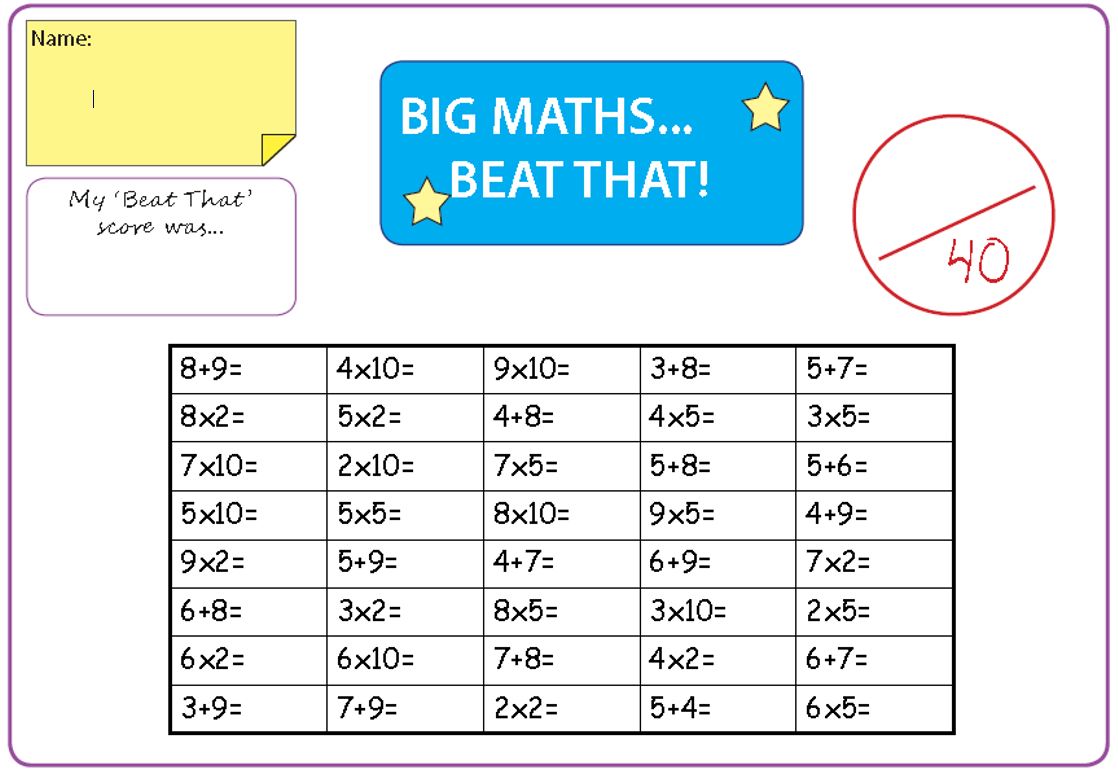 Beat That!Beat That!Spelling Test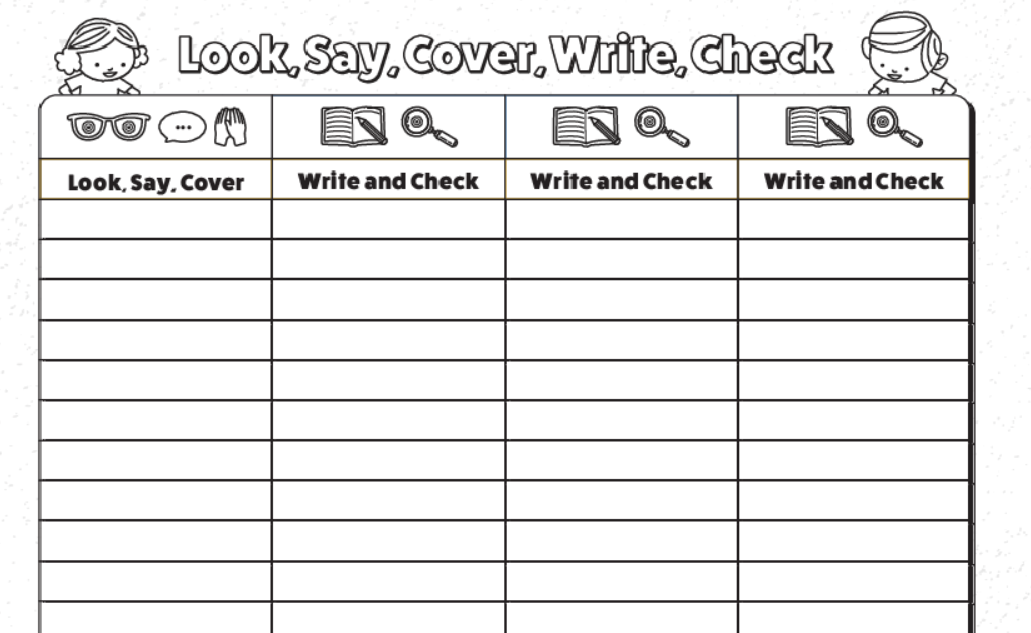 Time and SubjectLearning ObjectiveTask/Link/Resources8.45-9.00ReadingLO: To practise and consolidate existing reading skills.Read your individual reading book, either in your head or out loud.9.00-9.15Morning MathsLO: To consolidate recall of number facts. Revision LO: To represent numbers to 1000.Complete today’s Beat That- scroll down below today’s timetable to find the questions. Remember, it is the same one every day for a week. Can you beat your own score?Morning Maths: In Morning Maths today, you are going to revise your knowledge of place value. Click the link below and select the video Represent numbers to 1000.Week 1 - Number: Place Value | White Rose Maths9.15-9.45SpellingLO: To practise Unit Nine RWI spelling words.This week, we are going to practise adding the suffix -ion. 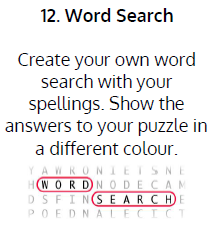 Use the activity above to practise spelling this week’s words:collision, division, confusion, division, erosion, explosion, invasion, revision, television9.45-10.00Active breakLO: To boost my concentration through movement.Join in with the Go Noodle clip below to get you moving!Pump It Up - Fresh Start Fitness | GoNoodle - YouTube  10.00-11.00EnglishSPaG Revision LO: To identify prepositions to express place.LO: To identify the features of adverts.For today’s SPaG Daily Practice, revise your knowledge of prepositions. Follow the link to have a go at today’s lesson:Using prepositions - Year 5 - P6 - English - Catch Up Lessons - Home Learning with BBC Bitesize - BBC BitesizeFollow the link below to have a go at today’s English lesson:To understand the features of adverts (thenational.academy)11.00- 11.15 Break11.00- 11.15 Break11.00- 11.15 Break11.15-12.15MathsLO: To practise my recall of the 2 times table.LO: To measure lengths to the nearest cm or mm.Follow the link below to practise the 2 times table and get moving!https://www.bbc.co.uk/teach/supermovers/ks1-maths-the-2-times-table-with-bridget-the-lioness/zrrx92p Follow the link below to have a go at today’s maths lesson:    Measuring lengths to the nearest cm or mm (thenational.academy)12.15-1.00Dinner12.15-1.00Dinner12.15-1.00Dinner1.00-1.15StorytimeLO: To listen to a story for pleasure. Listen to Chapter 10 of The Golden Orchid:Audible Stories: Free Audiobooks for Kids | Audible.com1.15-2.30Topic- GeographyLO: To explore what happens when an earthquake occurs.Follow the link below to have a go at today’s lesson:   What happens when an earthquake occurs? (thenational.academy)2.30-3.00MusicLO: To compose rhythms.Follow the link below to have a go at today’s lesson:Composing rhythms (thenational.academy)Time and SubjectLearning ObjectiveTask/Link/Resources8.45-9.00ReadingL.O: To practise and consolidate existing reading skills.Read your individual reading book, either in your head or out loud.9.00-9.15Morning MathsLO: To consolidate recall of number facts.Revision LO:  To understand the value of 10s and 1s.Complete today’s Beat That- scroll down below today’s timetable to find the questions. Remember, it is the same one every day for a week. Can you beat your own score?Morning Maths: In Morning Maths today, you are going to revise your knowledge of place value. Click the link below and select the video 10s and 1s using addition.Week 1 - Number: Place Value | White Rose Maths9.15-9.45SpellingLO: To practise Unit Nine RWI spelling words.This week, we are going to practise adding the suffix -ion. 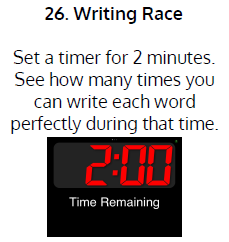 Use Writing Race to practise spelling this week’s words:action, attraction, celebration, collection, concentration, construction, correction, education, exaggeration, hesitation, injection, invention9.45-10.00Active breakL.O: To boost my concentration through movement.Join in with the Go Noodle clip below to get you moving! Indoor Recess: The Ultimate Champ | GoNoodle - YouTube10.00-11.00EnglishSPaG Revision LO:  To identify prepositions to express place.LO: To investigate suffixes: -er and -est.For today’s SPaG Daily Practice, revise your knowledge of prepositions by answering the question below: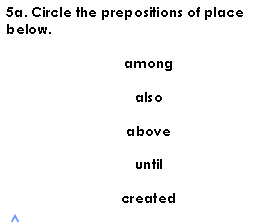 Follow the link below to have a go at today’s English lesson:To investigate suffixes: More -er and -est suffixes (thenational.academy)11.00- 11.15 Break11.00- 11.15 Break11.00- 11.15 Break11.15-12.15MathsLO: To practise my recall of the 2 times table.LO: To measure length and draw lines of a given length in mixed units.Follow the link below to practise the 2 times table:https://www.timestables.co.uk/2-times-table.html Follow the link below to have a go at today’s maths lesson:    Measuring length and drawing lines of a given length in mixed units (thenational.academy)12.15-1.00Dinner12.15-1.00Dinner12.15-1.00Dinner1.00-1.15StorytimeLO: To listen to a story for pleasure. Listen to Chapter 11 of The Golden Orchid:Audible Stories: Free Audiobooks for Kids | Audible.com1.15-2.30Topic-GeographyLO: To understand how we can protect against earthquakes.Follow the link below to have a go at today’s lesson:How can we protect against earthquakes? (thenational.academy)2.30-3.00FrenchLO: To talk about food and drink in French.Follow the link below to have a go at today’s lesson:Food and Drink - KS2 French - BBC Bitesize - BBC BitesizeTime and SubjectLearning ObjectiveTask/Link/Resources8.45-9.00ReadingL.O: To practise and consolidate existing reading skills.Read your individual reading book, either in your head or out loud.9.00-9.15Morning MathsLO: To consolidate recall of number facts. Revision LO: To understand the value of hundreds.Complete today’s Beat That- scroll down below today’s timetable to find the questions. Remember, it is the same one every day for a week. Can you beat your own score?Morning Maths: In Morning Maths today, you are going to revise your knowledge of place value. Click the link below and select the video Hundreds.Week 1 - Number: Place Value | White Rose Maths9.15-9.45SpellingLO: To practise Unit Nine RWI spelling words.This week, we are going to practise adding the suffix -ion. 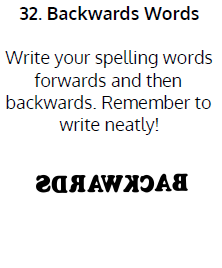 Use Writing Race to practise spelling this week’s words:action, attraction, celebration, collection, concentration, construction, correction, education, exaggeration, hesitation, injection, invention9.45-10.00Active breakLO: To boost my concentration through movement.Join in with the clip below to get you moving!Sherlock Gnomes Move N' Groove | GoNoodle - YouTube10.00-11.00EnglishSPaG Revision LO:  To identify prepositions to express place.LO: To explore prepositions.For today’s SPaG Daily Practice, revise your knowledge of prepositions by answering the question below: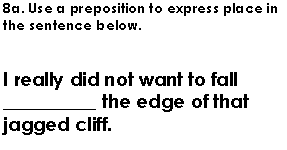 Follow the link below to have a go at today’s English lesson:To explore prepositions (thenational.academy)11.00- 11.15 Break11.00- 11.15 Break11.00- 11.15 Break11.15-12.15MathsLO: To practise my recall of the 2 times table.LO:  To make appropriate estimates of length by comparing.Follow the link below to practise the 2 times table and get moving!https://www.youtube.com/watch?v=iiR8hqJeQsw Follow the link below to have a go at today’s maths lesson:Making Appropriate Estimates of Length by Comparing (thenational.academy)12.15-1.00Dinner12.15-1.00Dinner12.15-1.00Dinner1.00-1.15StorytimeLO: To listen to a story for pleasure. Listen to Chapter 12 of The Golden Orchid:Audible Stories: Free Audiobooks for Kids | Audible.com1.15-2.30MusicLO: To perform rhythms.Follow the link to have a go at today’s lesson:Performing rhythms (thenational.academy)2.30-3.00RHELO: To understand the importance of looking after your teeth.Follow the link to have a go at today’s lesson:Pearly Whites (thenational.academy)Time and SubjectLearning ObjectiveTask/Link/Resources8.45-9.00ReadingL.O: To practise and consolidate existing reading skills.Read your individual reading book, either in your head or out loud.9.00-9.15Morning MathsLO: To consolidate recall of number facts. Revision LO: To use numbers to 1000.Complete today’s Beat That- scroll down below today’s timetable to find the questions. Remember, it is the same one every day for a week. Can you beat your own score?Morning Maths: In Morning Maths today, you are going to revise your knowledge of place value. Click the link below and select the video Numbers to 1000.Week 1 - Number: Place Value | White Rose Maths9.15-9.45SpellingLO: To practise Unit Nine RWI spelling words.This week, we are going to practise adding the suffix -ion. 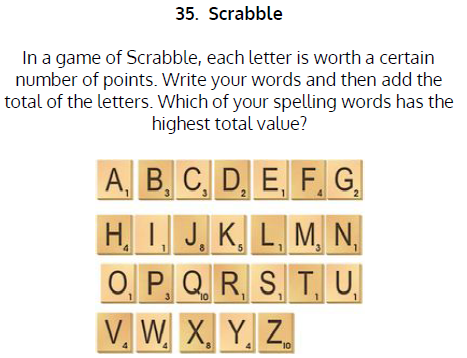 Use Scrabble to practise spelling this week’s words:action, attraction, celebration, collection, concentration, construction, correction, education, exaggeration, hesitation, injection, invention9.45-10.00Active breakLO: To boost my concentration through movement.Join in with the Go Noodle clip below to get you moving!A-Moose-Ta-Cha - Moose Tube | GoNoodle - YouTube10.00-11.00EnglishSPaG Revision LO:  To identify prepositions to express place.LO: To build scientific vocabulary to describe healthy snacks.For today’s SPaG Daily Practice, revise your knowledge of prepositions by answering the question below: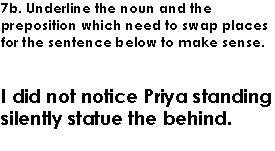 Follow the link below to have a go at today’s English lesson:To build scientific vocabulary to describe healthy snacks (thenational.academy)11.00- 11.15 Break11.00- 11.15 Break11.00- 11.15 Break11.15-12.15MathsLO: To practise my recall of the 2 times table.LO: To apply knowledge of length and measurement.Follow the link below to practise the 2 times table:http://www.snappymaths.com/multdiv/2xtable/interactive/newlook/2xtablebtcd.htmFollow the link below to have a go at today’s lesson:Length and Measurement Application (thenational.academy)12.15-1.00Dinner12.15-1.00Dinner12.15-1.00Dinner1.00-1.15StorytimeLO: To listen to a story for pleasure. Listen to Chapter 13 of The Golden Orchid:Audible Stories: Free Audiobooks for Kids | Audible.com1.15-3.00PE LO: To build strength and stamina.Follow the link to have a go at today’s PE activity:'AVENGERS TRAINING ACADEMY' - SPIDER-MAN HIIT WORKOUT - YouTubeTime and SubjectLearning ObjectiveTask/Link/Resources8.45-9.00ReadingL.O: To practise and consolidate existing reading skills.Read your individual reading book, either in your head or out loud.9.00-9.15Morning MathsLO: To consolidate recall of number facts.Revision LO:To understand the value of numbers to 1000.Complete today’s Beat That- scroll down below today’s timetable to find the questions. Remember, it is the same one every day for a week. Can you beat your own score?Morning Maths: In Morning Maths today, you are going to revise your knowledge of place value. Click the link below and select the video Numbers to 1000 on a place value grid.Week 1 - Number: Place Value | White Rose Maths9.15-9.45SpellingLO: To practise Unit Nine RWI spelling words.This week, we are going to practise adding the suffix -ion. 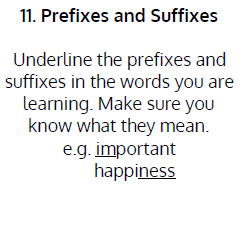 Use Scrabble to practise spelling this week’s words:action, attraction, celebration, collection, concentration, construction, correction, education, exaggeration, hesitation, injection, inventionSpelling Test:Scroll down below today’s timetable to use the look, cover, write, check sheet to help you to test yourself on this week’s words.9.45-10.00Active breakL.O: To boost my concentration through movement.Join in with the Go Noodle clip to get you moving!Pizza Man - Moose Tube | GoNoodle - YouTube 10.00-11.00EnglishSPaG Revision LO:  To express preposition of place.LO: To develop a rich understanding of words associated with meals.For today’s SPaG Daily Practice, revise your knowledge of prepositions by answering the question below: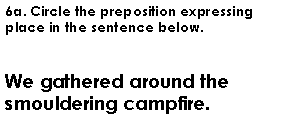 Follow the link below to have a go at today’s lesson: To develop a rich understanding of words associated with meals (thenational.academy)11.00- 11.15 Break11.00- 11.15 Break11.00- 11.15 Break11.15-12.15MathsLO: To practise my recall of the 2 times table.LO: To calculate perimeters of 2D shapes in cm and mm.Follow the link below to practise the 2 times table:http://www.snappymaths.com/multdiv/2xtable/interactive/newlook/2xmissintd.htm Follow the link below to have a go at today’s lesson:To calculate perimeters of 2D shapes in cm and mm (thenational.academy)12.15-1.00Dinner12.15-1.00Dinner12.15-1.00Dinner1.00-1.15StorytimeLO: To listen to a story for pleasure. Listen to Chapter 14 of The Golden Orchid:Audible Stories: Free Audiobooks for Kids | Audible.com1.15-3:00Art Golden TimeLO: To create optical illusion art.CollageUsing pieces of paper, create a collage of a flower. Take a look at Ben Giles to be inspired by an amazing collage artist!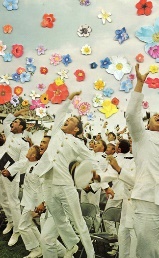 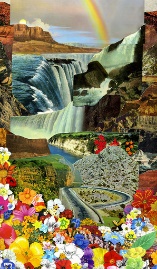 